How far has Marty walked? Match the fraction to the shorter lines.	How can you check if a line is about half as long as another line?Use a ruler to draw the line. Please check your estimate.Draw a line that is about 1/5 as long as this one. This one is done for you. Draw a line that is about 1/2 as long as these two lines.Draw a line that is about 1/4 as long as these two lines.Draw a line that is about 1/3 as long as these two lines.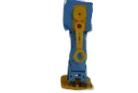 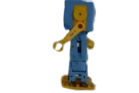 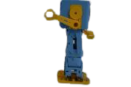 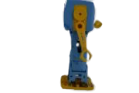 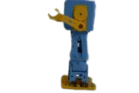 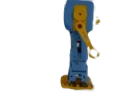 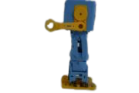 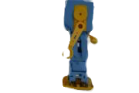 